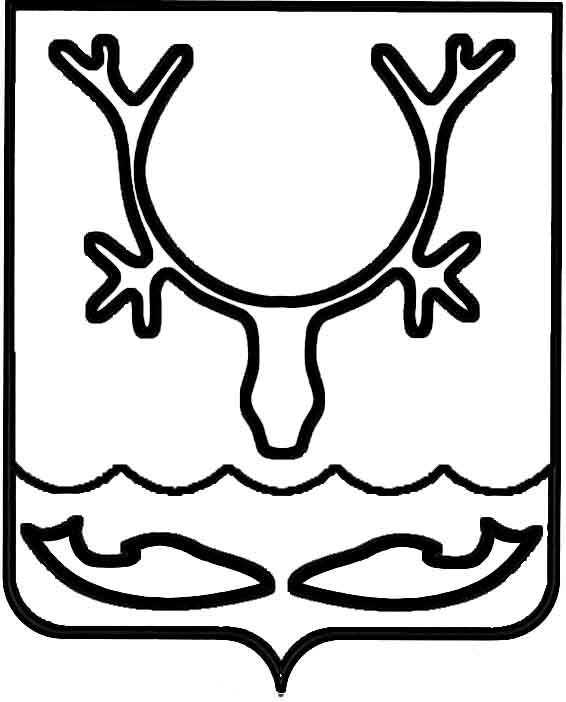 Администрация МО "Городской округ "Город Нарьян-Мар"ПОСТАНОВЛЕНИЕот “____” __________________ № ____________		г. Нарьян-МарО внесении изменений в постановление Администрации МО "Городской округ "Город Нарьян-Мар" "Об утверждении Порядка проведения проверок (ревизий) отделом финансового контроля Администрации МО "Городской округ "Город Нарьян-Мар"В целях приведения нормативно-правовых актов в соответствие                             с действующим законодательством Администрация МО "Городской округ              "Город Нарьян-Мар"П О С Т А Н О В Л Я Е Т:Внести в постановление Администрации МО "Городской округ "Город Нарьян-Мар" от 31.12.2013 № 3125 "Об утверждении Порядка проведения проверок (ревизий) отделом финансового контроля Администрации МО "Городской округ "Город Нарьян-Мар" следующие изменения:пункт 1 изложить в следующей редакции:"Утвердить прилагаемый Порядок проведения проверок (ревизий) и осуществление контроля в сфере закупок для обеспечения нужд МО "Городской округ "Город Нарьян-Мар" отделом финансового контроля Администрации МО "Городской округ "Город Нарьян-Мар" (Приложение).";пункт 2 изложить в следующей редакции:"Настоящее постановление вступает в силу со дня его принятия.";наименование Порядка проведения проверок (ревизий) отделом финансового контроля Администрации МО "Городской округ "Город Нарьян-Мар" (приложение к постановлению) изложить в следующей редакции:"Порядок проведения проверок (ревизий) и осуществление контроля в сфере  закупок для обеспечения нужд МО "Городской округ "Город Нарьян-Мар" отделом финансового контроля Администрации МО "Городской округ "Город Нарьян-Мар";пункт 1.1. главы I."Общие положения" изложить в следующей редакции:"Настоящий Порядок проведения проверок (ревизий) и осуществление контроля в сфере закупок для обеспечения нужд МО "Городской округ                  "Город Нарьян-Мар" отделом финансового контроля Администрации МО "Городской округ "Город Нарьян-Мар" (далее – Порядок, отдел) устанавливает:а)	Порядок организации и проведения проверок (ревизий) главных распорядителей (распорядителей, получателей) бюджетных средств, главных администраторов доходов бюджета, главных администраторов источников финансирования дефицита бюджета; финансовых органов (главных распорядителей (распорядителей) и получателей средств бюджета, которым предоставлены межбюджетные трансферты в части соблюдения ими целей и условий предоставления межбюджетных трансфертов, бюджетных кредитов, предоставленных из другого бюджета бюджетной системы; муниципальных учреждений; муниципальных унитарных предприятий (далее – контрольные мероприятия, объекты финансового контроля) при осуществлении финансового контроля;б)	Порядок осуществления контроля в сфере закупок в отношении муниципальных заказчиков, контрактных служб, контрактных управляющих, уполномоченных органов, осуществляющих действия, направленные                          на осуществление закупок товаров, работ, услуг для нужд муниципального образования "Городской округ "Город Нарьян-Мар.";5) пункт 2.1. главы II."Планирование и назначение проверок (ревизий)" изложить в следующей редакции: "Плановые проверки (ревизии) проводятся на основании плана проверок (ревизий). План проверок (ревизий) составляется начальником отдела или лицом, его замещающим, подлежит согласованию с заместителем главы Администрации муниципального образования "Городской округ "Город Нарьян-Мар" по экономике и финансам и утверждается главой муниципального образования "Городской округ "Город Нарьян-Мар" не позднее, чем за 10 календарных дней до начала планируемого периода. План проверок утверждается: -	в сфере закупок товаров, работ и услуг для нужд муниципального образования "Городской округ "Город Нарьян-Мар" – на шесть месяцев следующего календарного года планируемого периода;-	в сфере проверок (ревизий) финансово-хозяйственной и бюджетной деятельности – на следующий календарный год планируемого периода. Внесение изменений в план проверок осуществляется не ранее одного календарного месяца, прошедшего со дня последнего изменения плана проверок. Осуществление изменений в план проверок утверждается главой муниципального образования "Городской округ "Город Нарьян-Мар".Периодичность проведения плановых проверок (ревизий) в отношении одного объекта контроля и одной темы контрольного мероприятия составляет не более             1 раза в год.Проверяемый период не должен превышать три года, за исключением случаев проведения проверок в отношении долгосрочных муниципальных контрактов.Формирование Плана проверок (ревизий) осуществляется с учетом информации о планируемых (проводимых) иными муниципальными органами идентичных контрольных мероприятий в целях исключения дублирования деятельности по контролю.";6) пункт 2.3. главы II."Планирование и назначение проверок (ревизий)"  изложить в следующей редакции: "Максимальный срок проведения внеплановой проверки (ревизии) не может превышать максимального срока, установленного для плановых проверок (ревизий)."; 7) пункт 2.4. главы II."Планирование и назначение проверок (ревизий)" дополнить абзацем следующего содержания:"При принятии решений отделом обращений заказчиков о согласовании муниципальных контрактов с единственным поставщиком (подрядчиком, исполнителем) по результатам анализа данных единой информационной системы            в сфере закупок.";8) абзац первый пункта 3.3. главы III. "Сроки проведения проверок (ревизий), порядок продления, приостановления и возобновления проверок (ревизий)" изложить в следующей редакции: "Датой окончания проверки (ревизии) считается день вручения акта проверки, подписанного работниками финансового контроля, уполномоченными                      на проведение проверки (ревизии), руководителю объекта финансового контроля.";9) абзац второй пункта 3.3. главы III. "Сроки проведения проверок (ревизий), порядок продления, приостановления и возобновления проверок (ревизий)" изложить в следующей редакции:"Документ, подтверждающий факт получения (вручения) акта проверки (ревизии), акта встречной проверки объекту контроля, в отношении которого проводилась проверка (ревизия), приобщается к материалам проверки (ревизии), встречной проверки".10) в абзаце десятом пункта 5.4. главы V. "Оформление результатов проверки (ревизии), встречной проверки" слово "окружного" заменить словом "городского";11) абзац третий пункта 5.4. главы V. "Оформление результатов проверки (ревизии), встречной проверки" исключить;12) дополнить главу V. "Оформление результатов проверки (ревизии), встречной проверки" пунктом 5.21. следующего содержания:"В случае выявления фактов административных правонарушений                            в финансово-бюджетной сфере работники финансового контроля, уполномоченные составлять протоколы об административных правонарушениях, в соответствии                 с Перечнем, утвержденным решением Совета городского округа "Город Нарьян-Мар" от 27.03.2014 № 670-р, осуществляют производство по делам                                  об административных правонарушениях в соответствии с законодательством Российской Федерации.";13) дополнить главу V. "Оформление результатов проверки (ревизии), встречной проверки" пунктом 5.22. следующего содержания:"Результаты проведения проверок (ревизий) размещаются отделом                          в информационно-телекоммуникационной сети "Интернет" на сайте муниципального образования "Городской округ "Город Нарьян-Мар", а также                  в единой информационной системе в сфере закупок в порядке, установленном законодательством Российской Федерации.";14) дополнить Порядок разделом VII. "Порядок использования единой информационной системы, а также ведения документооборота в единой информационной системе при осуществлении контроля в сфере закупок" и пунктами следующего содержания:"7.1. Информация о проведении плановых и внеплановых проверок, об их результатах и выданных предписаниях размещается в единой информационной системе и (или) реестре жалоб, плановых и внеплановых проверок, принятых по ним решений и выданных предписаний в сроки, определенные действующим законодательством.7.2. До ввода в эксплуатацию единой информационной системы в сфере закупок информация, подлежащая размещению в единой информационной системе              в сфере закупок, размещается на официальном сайте Российской Федерации                     в информационно-телекоммуникационной сети "Интернет" для размещения информации о размещении заказов на поставки товаров, выполнение работ, оказание услуг.7.3. План проверок размещается отделом в единой информационной системе   в сфере закупок в течение пяти рабочих дней с даты утверждения.7.4. Информация о проведении внеплановой проверки (наименование заказчика, форма проверки (камеральная, выездная) размещается в единой информационной системе в сфере закупок в течение пяти рабочих дней со дня подписания распоряжения о проведении такой проверки.7.5. Акт проверки размещается в единой информационной системе в сфере закупок в течение пяти рабочих дней со дня подписания.7.6. Предписания в части осуществления контроля в сфере закупок размещаются в единой информационной системе в сфере закупок в течение трех рабочих дней со дня их выдачи.7.7. Порядок ведения документооборота, включающий в себя перечень документов и информации, касающейся осуществления контроля в сфере закупок, утверждаются Правительством Российской Федерации.";15) дополнить Порядок разделом VIII. "Отчетность о контрольной деятельности" и пунктами следующего содержания:"8.1. По итогам финансового года отдел подготавливает отчет                               об осуществлении контрольной деятельности, в котором отражается:количество объектов финансового контроля, включенных в ежегодный план проверок (ревизий);количество объектов финансового контроля, в отношении которых финансовый контроль осуществлен в плановом порядке;количество объектов финансового контроля, в отношении которых финансовый контроль осуществлен во внеплановом порядке;объем бюджетных средств, распоряжение которыми проконтролировано                 в ходе осуществления финансового контроля;количество случаев привлечения к дисциплинарной и материальной ответственности должностных лиц заказчиков МО "Городской округ "Город Нарьян-Мар";дополнительно указываются:количество представлений и предписаний, направленных объектам финансового контроля по результатам ревизий и проверок (с указанием объема бюджетных средств, которые отражены в направленных представлениях и предписаниях);количество отчетов об исполнении представлений и предписаний, поступивших от объектов финансового контроля (с указанием объема возвращенных (возмещенных) бюджетных средств);количество дел об административных правонарушениях, возбужденных                по результатам ревизий и проверок (с указанием сумм начисленных административных штрафов);количество направленных и исполненных уведомлений о применении бюджетных мер принуждения (с указанием объема бюджетных средств, которые отражены в уведомлениях);количество уголовных дел, возбужденных по результатам ревизий и проверок (с указанием сумм предполагаемого вреда).8.2. Руководитель отдела финансового контроля в срок до 01 марта года, следующего за отчетным, по согласованию с заместителем главы Администрации муниципального образования "Городской округ "Город Нарьян-Мар" по экономике и финансам представляет главе муниципального образования "Городской округ "Город Нарьян-Мар" отчет об осуществлении контрольной деятельности и пояснительную записку к нему.8.3. В пояснительной записке приводятся сведения об основных направлениях контрольной деятельности отдела, включая:количество должностных лиц, осуществляющих контроль в финансово-бюджетной сфере по каждому направлению контрольной деятельности;меры по повышению их квалификации, обеспеченность ресурсами (трудовыми, материальными и финансовыми), основными фондами и их техническое состояние;соответствие сроков проведения контрольных мероприятий утвержденному плану проверок (ревизий);сведения о затратах на проведение контрольных мероприятий;иную информацию о событиях, оказавших существенное влияние                        на осуществление контроля в финансово-бюджетной сфере, не нашедшую отражения в отчете.".2411.20142861И.о. главы МО "Городской округ "Город Нарьян-Мар" А.Б.Бебенин